國立中山大學教務處教學發展與資源中心影音類數位教材拍攝服務申請單本中心支援影音類數位教材拍攝之服務，以該時段無其他數位課程製作進行課堂實地拍攝為原則。申請本中心支援影音類數位教材拍攝，須於拍攝時間前一星期填寫申請表格並經申請單位主管核章後，送交本中心審查同意，方可借用。製作所需之耗材(如光碟等)由申請單位提供。 4. 本表所附之授權同意書，係指申請單位或授課者同意將相關影像類數位教材放置本中心數位平台，請於攝製結束後交由本中心數位教學助理攜回本中心存查。授權同意書茲同意將本人錄製之課程/演講：「	」非專 屬、無償授權國立中山大學，包含演講內容、問題討論、使用講義與素材、宣傳資料等與演講相關之著作及本人肖像 (下稱授權內容)，國立中山大學得不限時間與地域將授權內容重製 (包含且不限於以電子形式儲存、紙本抄錄)、製作/改作/編輯/後製、發行、公開口述、公開播送、公開傳輸、公開上映、公開演出、再授權及為研究、教育目的下之任何利用(包含且不限於演講全程影音錄製與場外轉播、授權內容數位化、將授權內容於課堂上播放或以紙本散布、將授權內容以光碟形式或電腦網路連結等方式整合於國立中山大學校內或校外合作之相關實體或數位平台/載體/刊物)。本人同意國立中山大學採用創用 CC 授權「姓名標示－非商業性－相同方式分享」3.0版台灣授權條款釋出。本人聲明對授權內容擁有著作權及合法使用之權利，並得為此同意 書之授權。本人保證授權內容並無侵害他人智慧財產權、隱私權及其他權利之情事。如有危害他人權益及觸犯法律之情事發生，本人願自負一切法律上責任，並提供國立中山大學一切必要之協助。立授權書人：     年        月        日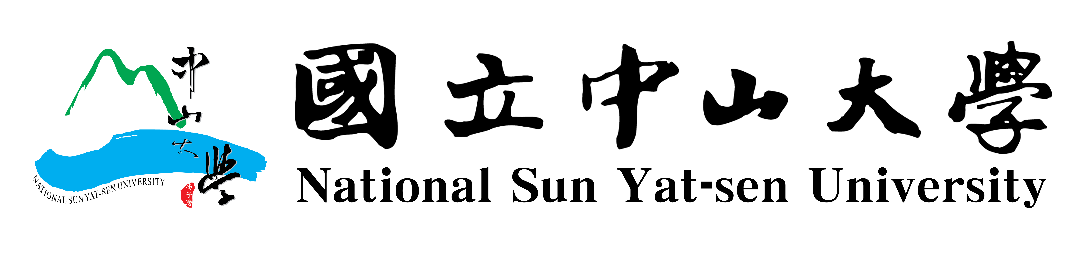 影音類數位教材名稱影音類數位教材名稱攝製時間攝製時間年   月   日   時    分年   月   日   時    分攝製地點申請單位申請單位申請人姓名姓名:電話：電郵:申請項目(可複選)申請項目(可複選)□數位教材拍攝     □數位教材後製剪接□數位教材拍攝     □數位教材後製剪接□數位教材拍攝     □數位教材後製剪接□數位教材拍攝     □數位教材後製剪接申      請       單       位申      請       單       位申      請       單       位承           辦          單         位承           辦          單         位承           辦          單         位申請人單位主管單位主管承辦人承辦人承辦單位主管姓名標示：您必須按照著作人或授權人所指定的方式，表彰其姓名（但不得以任何方式暗示其為您或您使用本著作的方式背書）。非商業性：您不得為商業目的而使用本著作。相同方式分享：若您變更、變形或修改本著作，您僅得依本授權條款或與本授權條款類似者來散布該衍生作品。